Драги петаци, у току ове недеље  имаћете материјал који  ћу вам проследити да кроз примере и филмиће видите колико је људска маштовитост широка и колико нам није потребно да имамо све услове за стварање. Посматрајте и уживајте.      ОБЛИКОВАЊЕ И ПРЕОБЛИКОВАЊЕ УПОТРЕБНИХ                                          ПРЕДМЕТА      На часовима пре ванредног стања причали смо о дизајну и врстама дизајна. Цртали сте неке своје идеје,везано за ову тему. Сада у данима изолације,када осетите потребу за креативношћу, од ствари које имате у кући, одбачених и оних које више нису употребљиве, направите нешто. Напоменула бих да не журите  ,јер знам да имате доста обавеза,тако да полако правите нешто наредне две недеље,а ја ћу вам прослеђивати материјал.    За сад и даље шаљите на мој мејл.https://www.youtube.com/watch?v=RNwWN7ESnEchttps://www.youtube.com/watch?v=TNK3GJwL3MIНаписала сам вам и појашњење појмова,уколико вам нешто није јасно.Разумевање и усвајање појмова: - дизајн (обликовање употребних предмета у области примењених уметности: - архитектура, графичи, индустријски и текстилни дизајн)  - дизајнер (ликовни уметник који планира и црта изглед употребних предмета) - занатски производ (појединачни, на јединствен начин израђени предмети – уникати, урађени према жељи купца) - естетски (естетичан) – осећање, смисао за оно што је лепо, смисао за уметност, осећање и укус за лепо - индустријска производња (производња употребних предмата у великом серијама) - употребни предмет (предмети које човек користи) - употребна функција предмета (оно чему је намењен, чему служи неки предмет, рад који обавља неки предмет) - мода (начин ношења и одевања људи у неком периоду времена, ћуд, укус, обичај) - асамблаж (ликовна дела која настају од одбачених предмета или њихових делова)        Асамблаж је вајарска техника која подразумева колажирање различитих предмета и стварање тродимензионалне композиције од тих предмета. Асамблаж се, у замисли, надовезује на колаж, али док је колаж везан за вертикалну површину, асамблаж заузима место у простору - преобликовање употребних предмета (уметнички поступак у коме се од делова употребних предмата гради ликовна целина)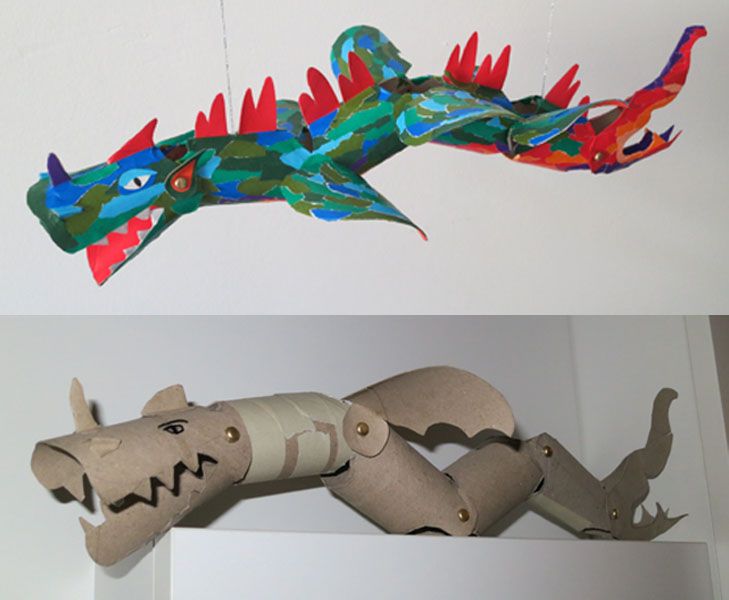 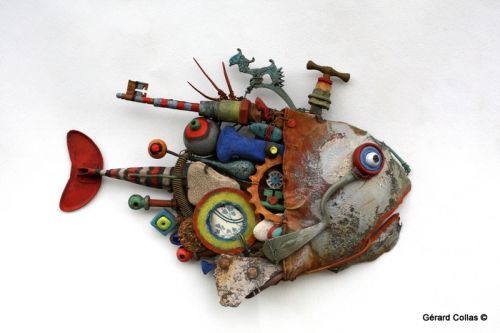 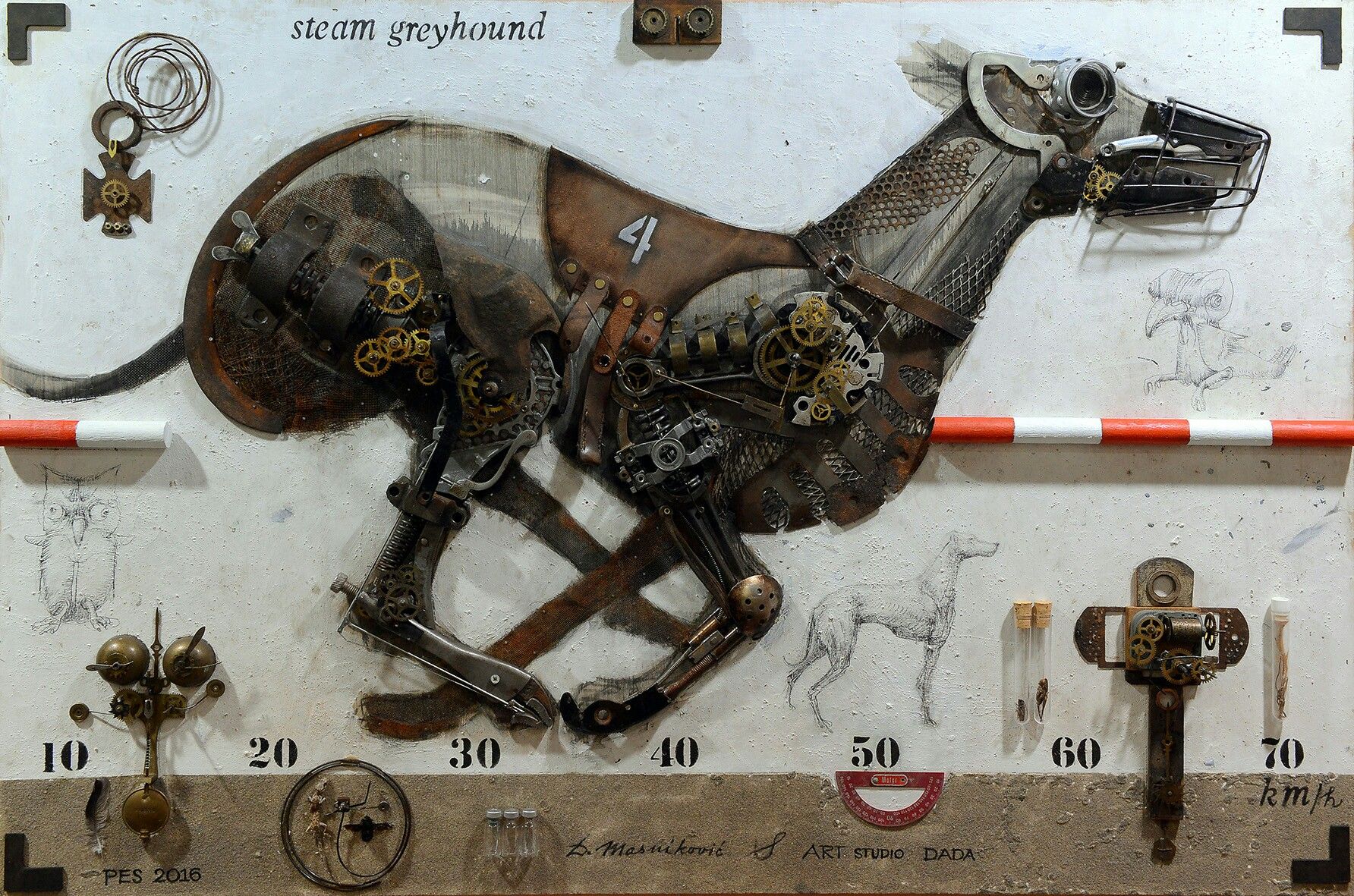 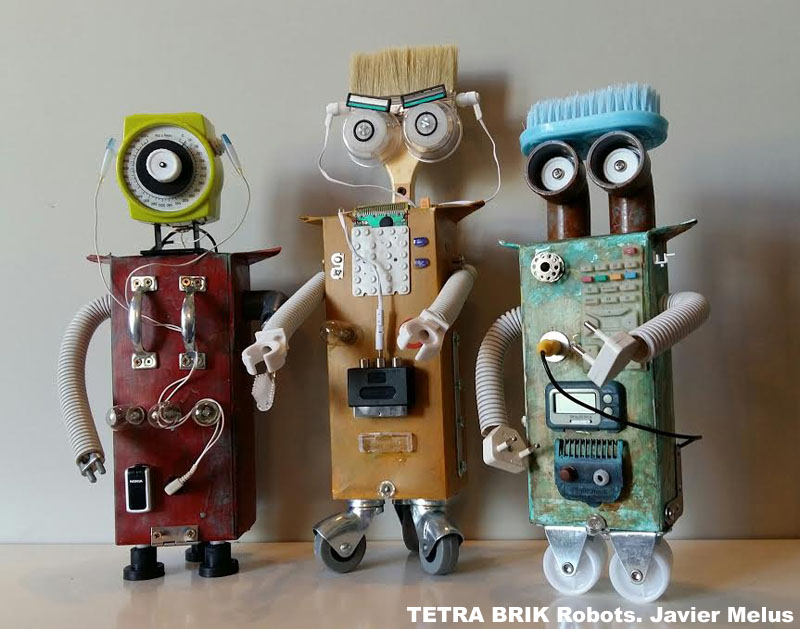 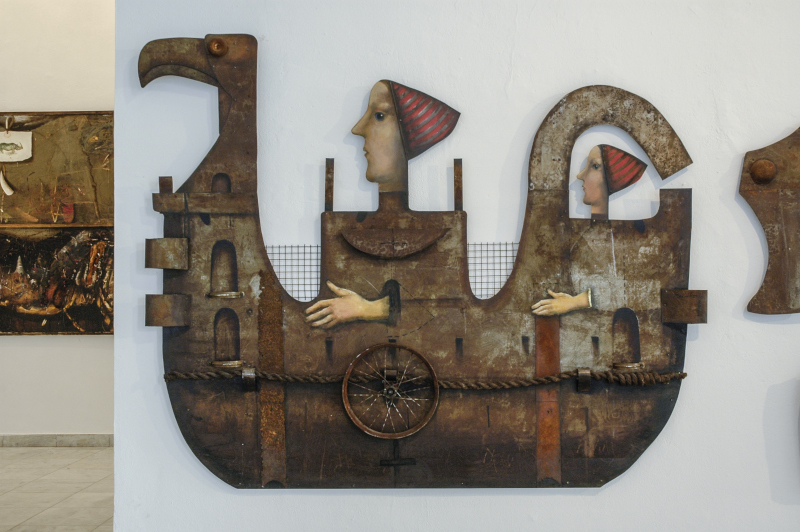 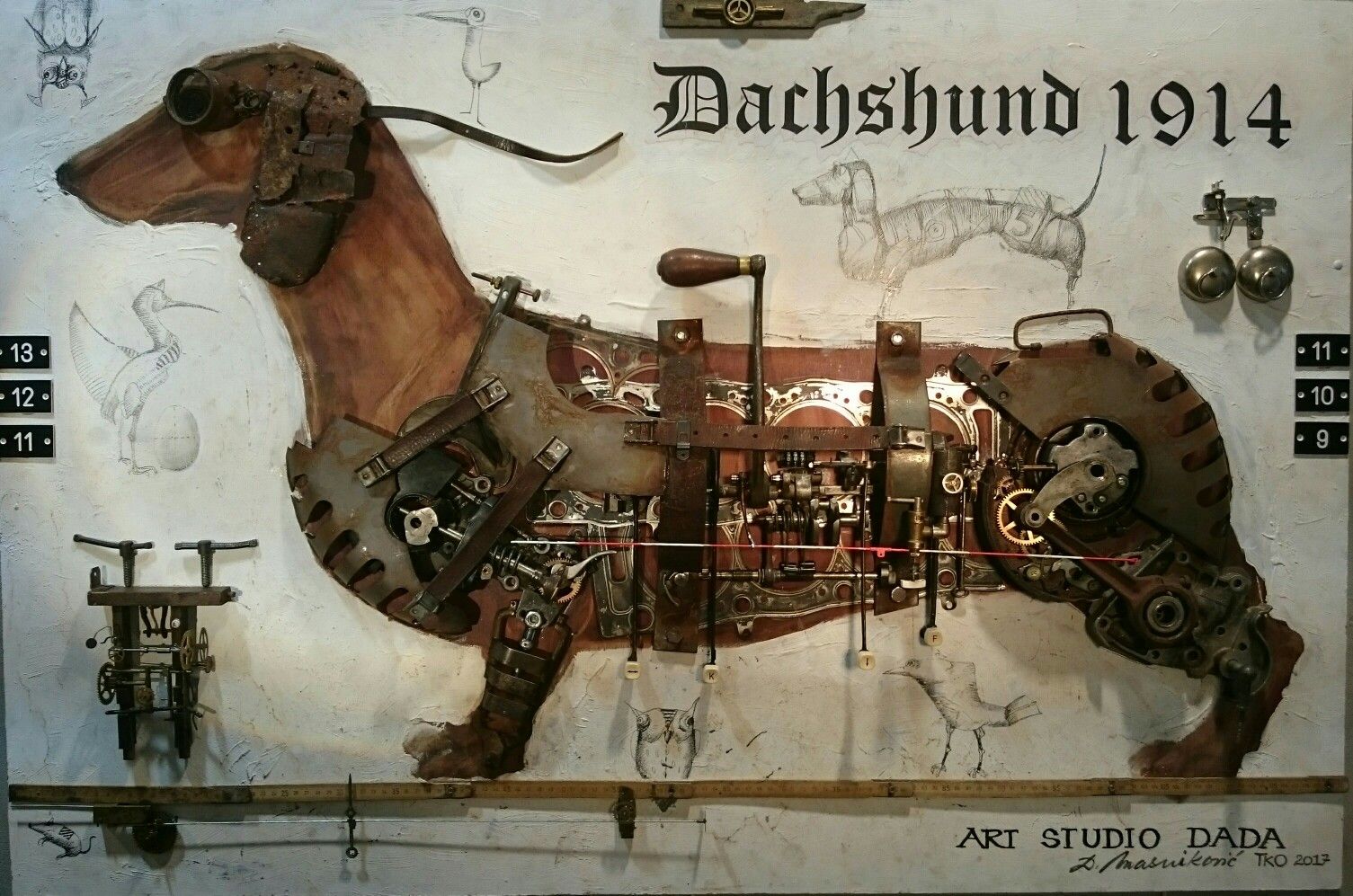 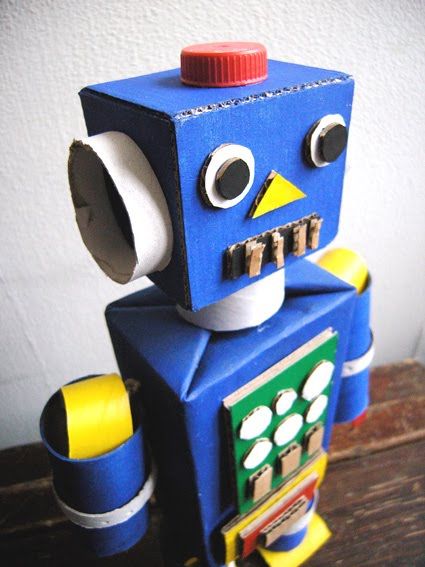 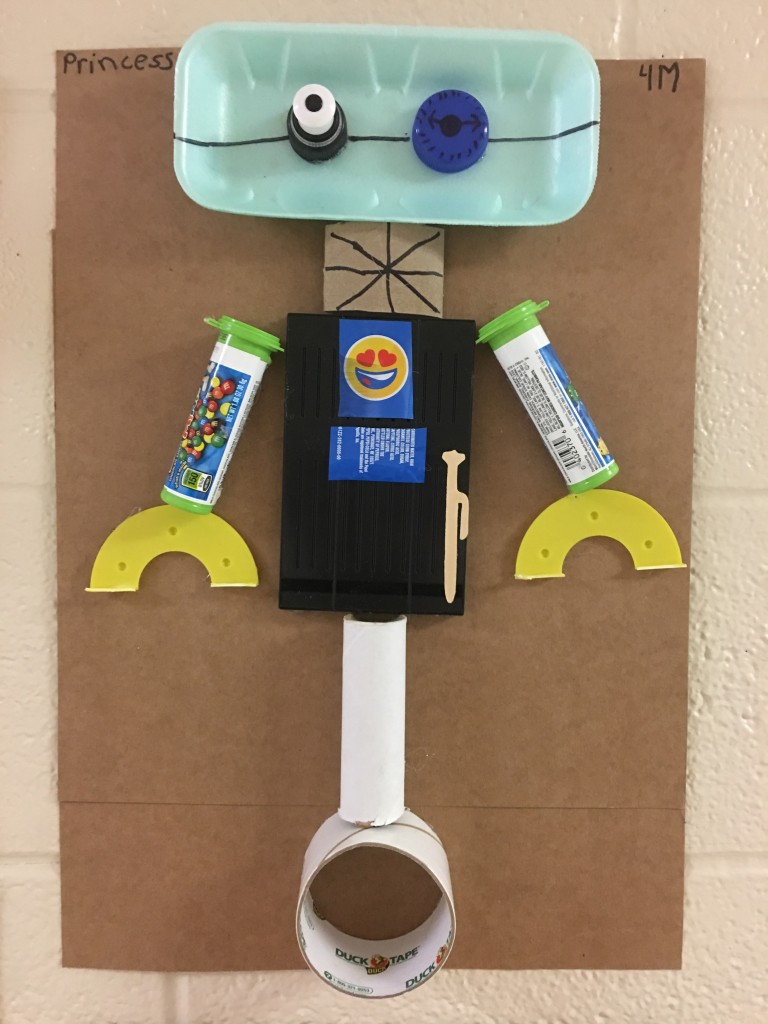 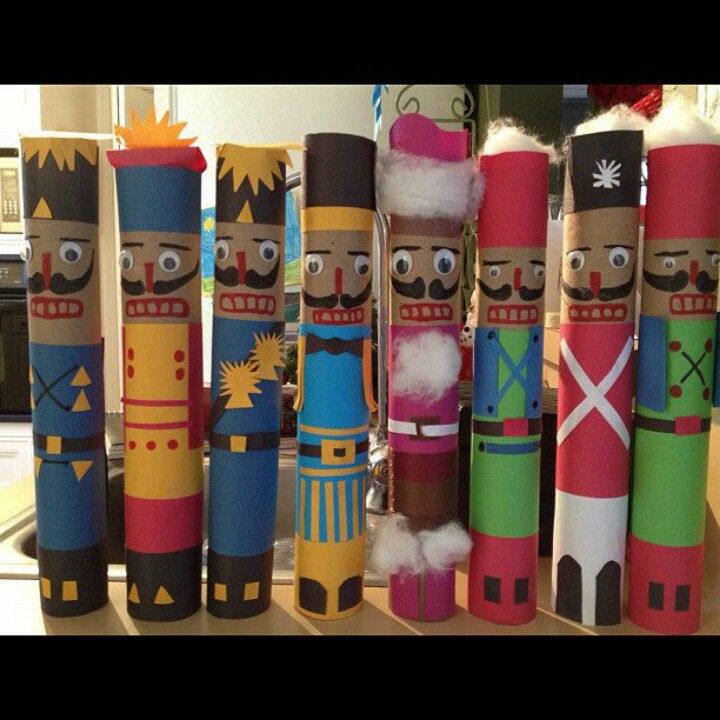 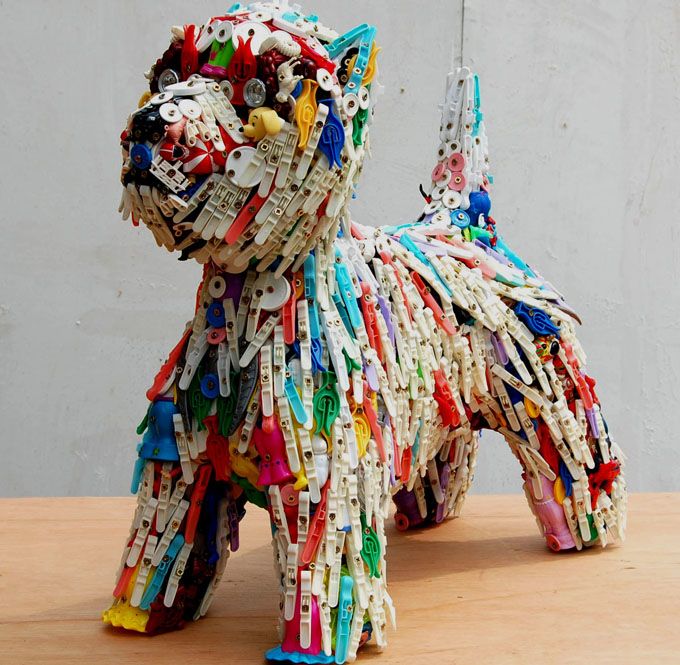 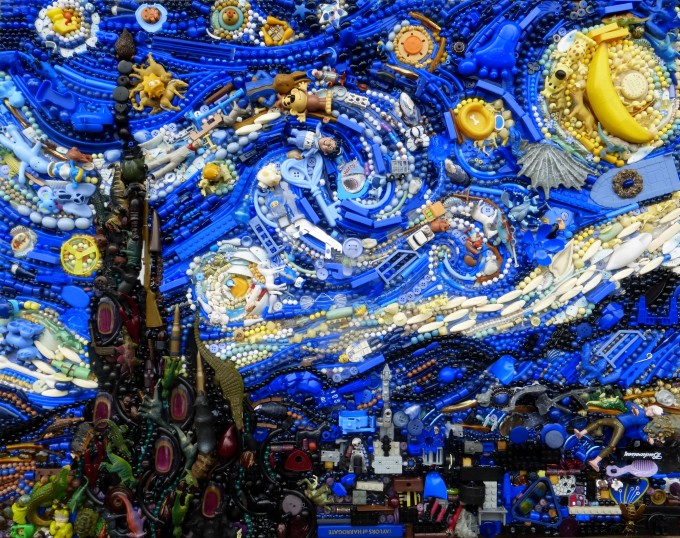 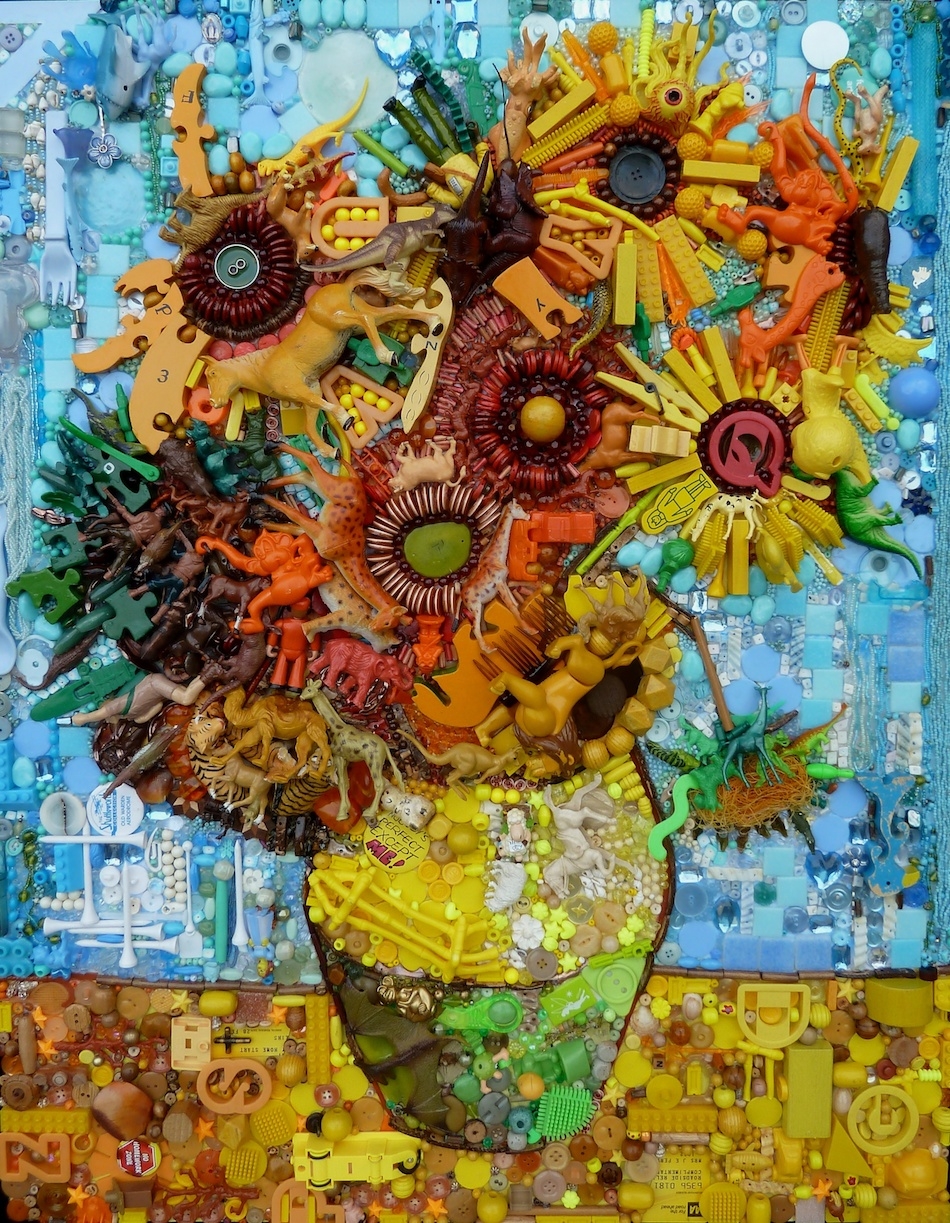 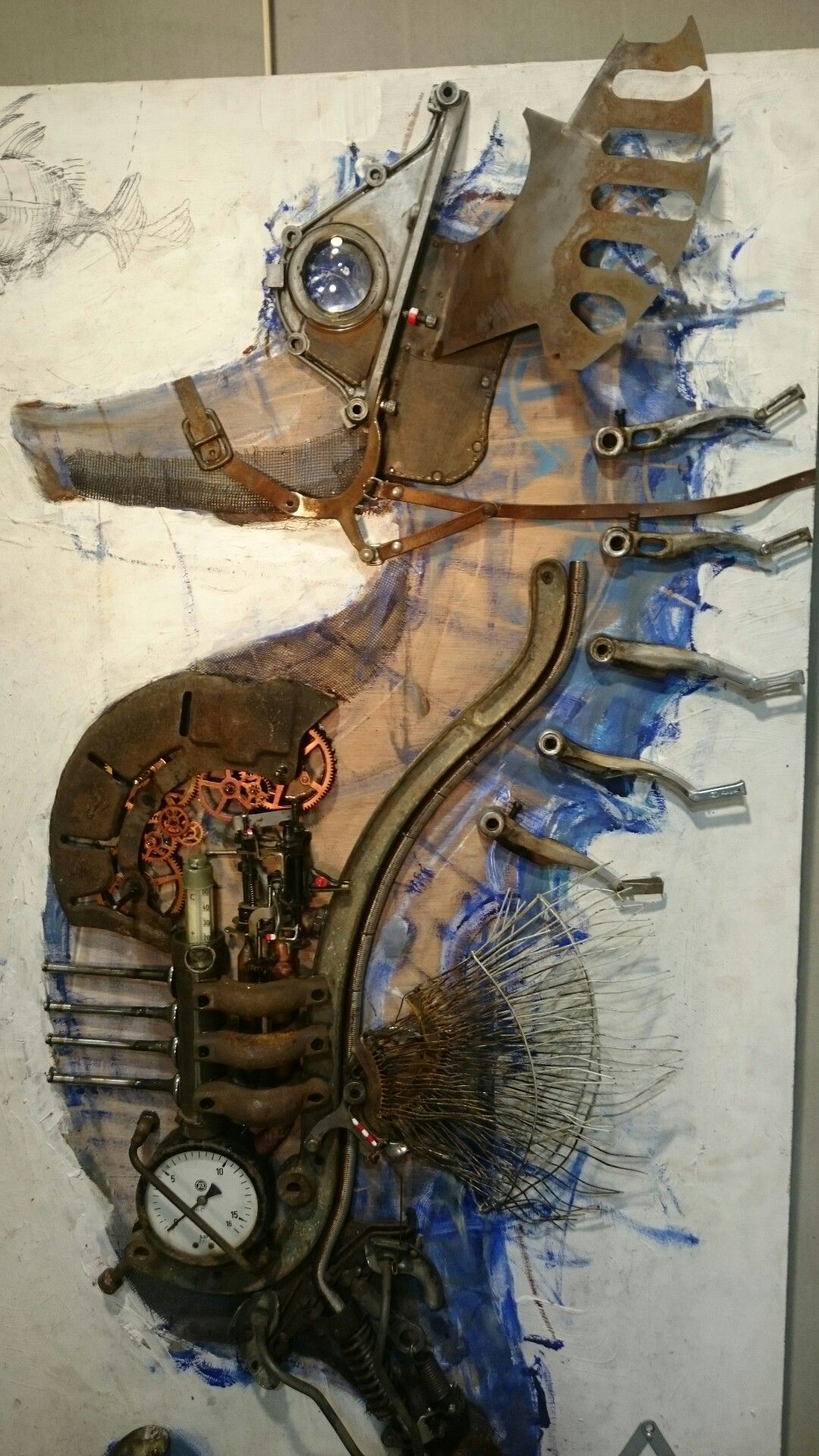 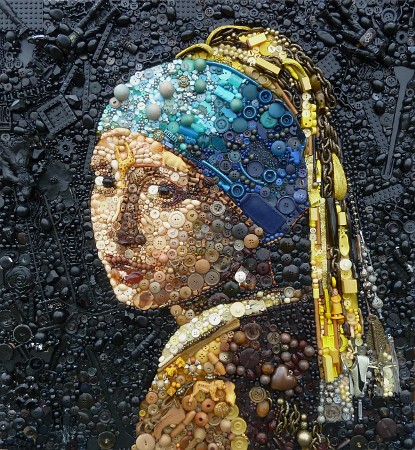 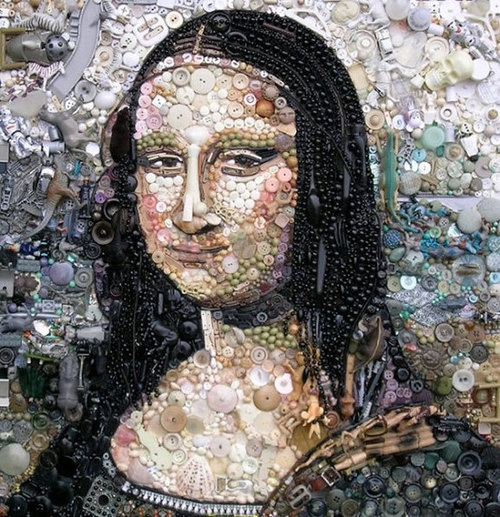 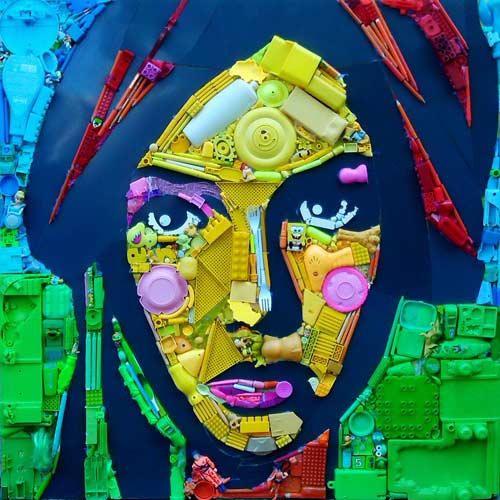 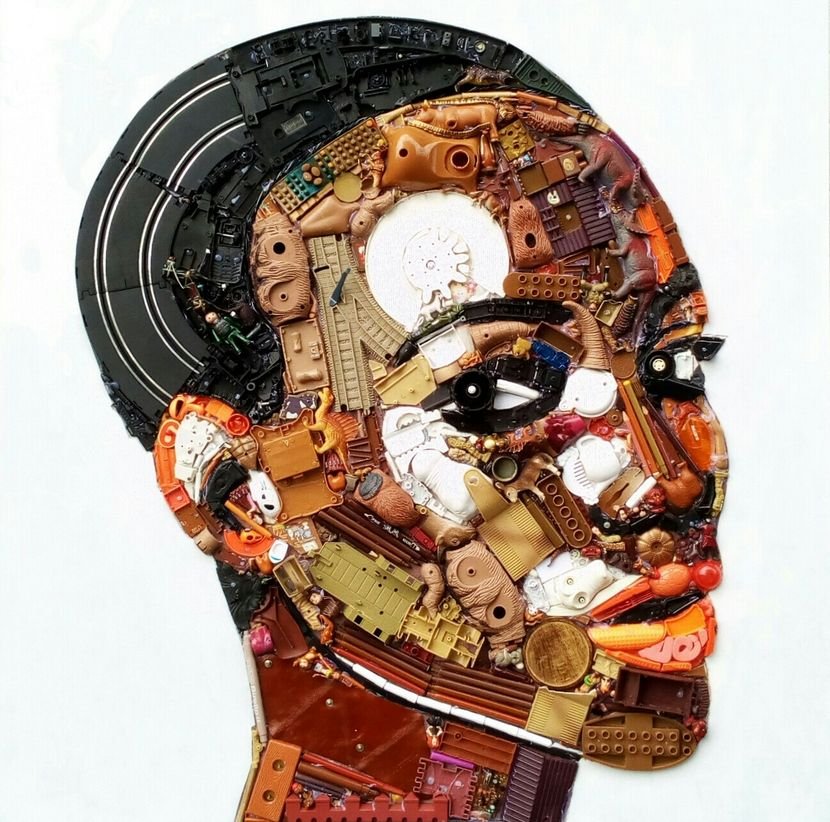 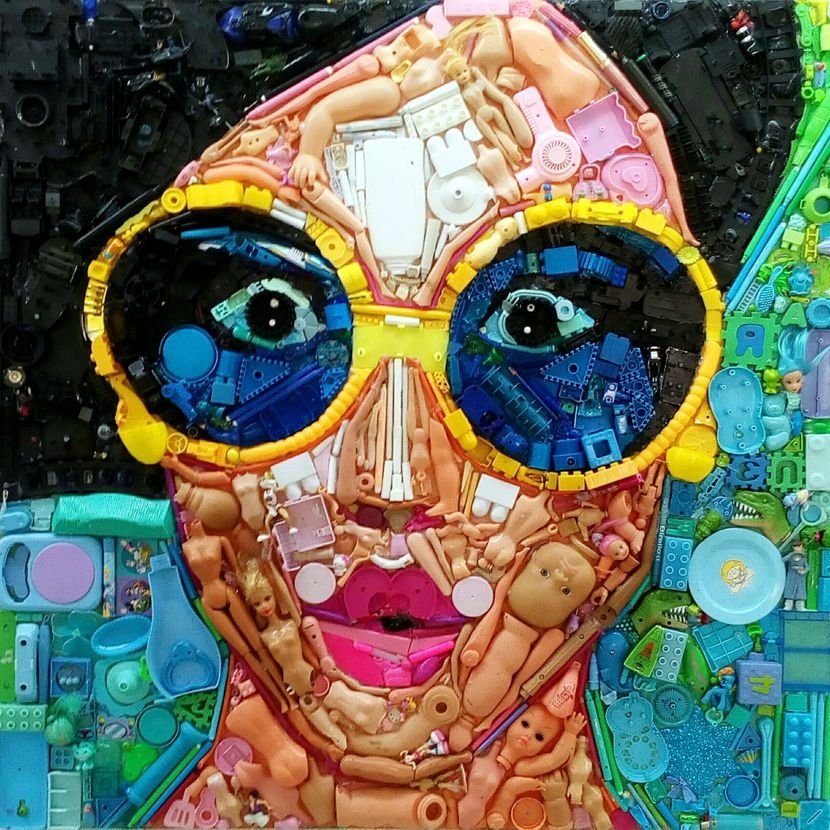 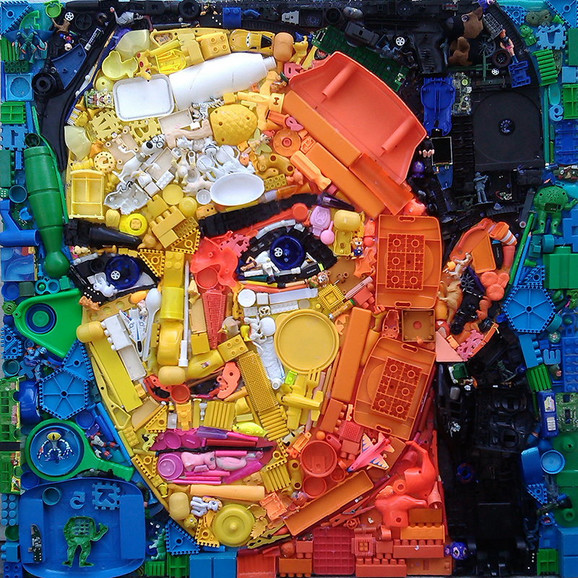 